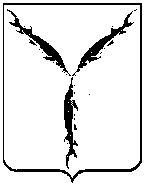 САРАТОВСКАЯ ГОРОДСКАЯ ДУМАРЕШЕНИЕ16 февраля 2024 года № 47-461                                                                                  г. СаратовО внесении изменений в решение Саратовской городской Думы от 27 марта 2008 года № 26-271 «О Положении о бюджетном процессе в муниципальном образовании «Город Саратов»В соответствии с Бюджетным кодексом Российской Федерации,               статьей 24 Устава муниципального образования «Город Саратов» Саратовская городская Дума РЕШИЛА:1. Внести в Приложение к решению Саратовской городской Думы                     от 27 марта 2008 года № 26-271 «О Положении о бюджетном процессе в муниципальном образовании «Город Саратов» (с изменениями от 25 сентября 2008 года № 31-327, 24 сентября 2009 года № 43-521, 16 декабря                     2010 года № 58-707, 29 ноября 2012 года № 20-234, 24 апреля 2014 года                    № 35-389, 17 декабря 2015 года № 54-588, 27 декабря 2016 года № 10-75,                  23 июня 2017 года № 18-151, 15 февраля 2018 года № 30-227, 29 ноября                  2018 года № 43-312, 28 февраля 2019 года № 47-340, 24 декабря 2019 года                  № 60-465, 23 июля 2020 года № 71-560, 23 апреля 2021 года № 88-692,                        3 декабря 2021 года № 7-70, 28 апреля 2023 года № 33-362) следующие изменения: 1.1. В подпункте 10 пункта 4 слова «, ведомственных целевых» исключить.	1.2. В пункте 5:- в подпунктах 4, 11 слова «и ведомственные целевые программы» в соответствующих падежах исключить;- подпункты 9, 10 исключить.1.3. В подпункте 34 пункта 6 слова «органами исполнительной власти области» заменить словами «исполнительными органами области».1.4. В пункте 7 дополнить абзац 1 дефисом 6 следующего содержания:«- принимает решение о внесении изменений в сводную бюджетную роспись бюджета города без внесения изменений в решение о бюджете города в случае перераспределения бюджетных ассигнований между главными распорядителями бюджетных средств, разделами, подразделами, целевыми статьями и группами (группами и подгруппами) видов расходов классификации расходов бюджета муниципального образования «Город Саратов» в целях соблюдения уровня софинансирования при предоставлении межбюджетных трансфертов из областного бюджета.».	1.5. В дефисе 11 пункта 18 слова «и ведомственных целевых программ» исключить.1.6. В пункте 27 абзац 2 исключить.	1.7. В пункте 40 абзац 2 изложить в новой редакции: «Внешний муниципальный финансовый контроль осуществляется в соответствии с Бюджетным кодексом Российской Федерации, Федеральным законом от 7 февраля 2011 года № 6-ФЗ «Об общих принципах организации и деятельности контрольно-счетных органов субъектов Российской Федерации, федеральных территорий и муниципальных образований», Положением о контрольно-счетной палате муниципального образования «Город Саратов», утвержденным решением Саратовской городской Думы от 26 апреля 2012 года № 13-154, иными федеральными законами и муниципальными правовыми актами.».	2. Настоящее решение вступает в силу со дня его официального опубликования.	Подпункт 1.1, дефис 1 подпункта 1.2 в части подпункта 4, подпункт 1.5 настоящего решения вступают в силу со дня его официального опубликования, но не ранее 1 января 2025 года.Председатель Саратовской городской Думы                                                                            С.А. ОвсянниковГлава муниципального образования «Город Саратов»                                                                          Л.М. Мокроусова